Nursery Homework W/B 9/11/20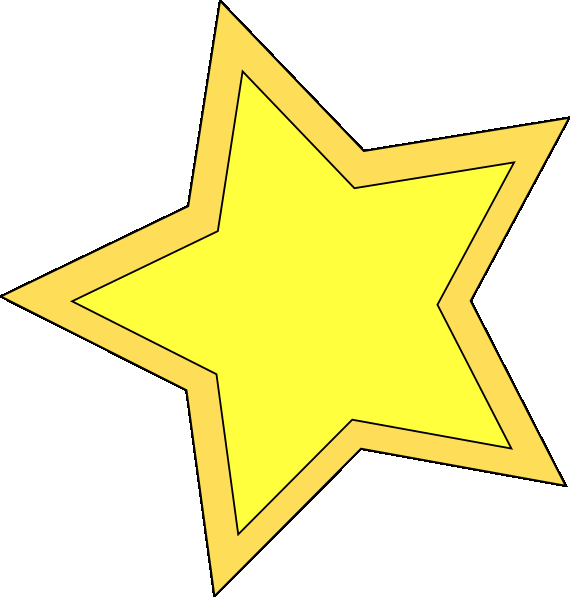 